                            Входная контрольная работа по геометрии 8 класс.Вариант 1В задании №1выберите  верный ответ.№1. Если один из смежных углов равен 71°, то второй угол будета)прямой   б)острый   в)развернутый   г)тупой№2 Какие из следующих утверждений верны? Запишите их номера.1) Если при пересечении двух прямых третьей прямой накрест лежащие углы равны, то прямые параллельны.2)Если угол равен 108°, то вертикальный с ним равен 72°.3 ) Если две стороны и угол между ними одного треугольника со ответственно равны двум сторонам и углу между ними другого треугольника, то такие треугольники равны.3. В равнобедренном треугольнике угол при вершине равен 700 .Чему равныостальные углы?4.При пересечении двух параллельных прямых секущей один из углов равен 35 градусов. Найди  все углы5. Периметр равнобедренного треугольника равен 24 см., а одна из его сторон на 3 см. меньше другой. Чему равна сумма боковых сторон этого треугольника.                                                             2 вариант  В задании №1выберите один верный ответ.№1. Если один из смежных углов равен108°, то второй угол будета)прямой  б)острый        в)развернутый            г)тупой№2 Какие из следующих утверждений верны? Запишите их номера.1) Если угол равен 54°, то вертикальный с ним равен 126°.2) Если сторона и два прилежащих к ней угла одного треугольника соответственно равны стороне и двум прилежащим к ней углам другого треугольника, то такие треугольники равны.3 )Если при пересечении двух прямых третьей прямой сумма внутренних односторонних углов равна 180 , то прямые параллельны.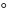 3.  Два угла треугольника равны 1070 и 230. Чему равен третий угол этого треугольника?4. 4. При пересечении двух параллельных прямых секущей один из углов равен 105 градусов. Найди  все углы5. Периметр равнобедренного треугольника равен 18 см, а одна из его сторон на 3 см меньше другой. Чему равна сумма боковых сторон этого треугольника?